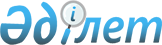 О внесении изменений в решение Сайрамского районного маслихата от 21 декабря 2011 года № 56-434/IV "О районном бюджете на 2012-2014 годы"
					
			Утративший силу
			
			
		
					Решение маслихата Сайрамского района Южно-Казахстанской области от 11 июня 2012 года N 5-39/V. Зарегистрировано Управлением юстиции Сайрамского района Южно-Казахстанской области 15 июня 2012 года N 14-10-190. Утратило силу в связи с истечением срока применения - (письмо Сайрамского районного маслихата Южно-Казахстанской области от 1 февраля 2013 года № 31)      Сноска. Утратило силу в связи с истечением срока применения - (письмо Сайрамского районного маслихата Южно-Казахстанской области от 01.02.2013 № 31).

      В соответствии с пунктом 5 статьи 109 Бюджетного кодекса Республики Казахстан от 4 декабря 2008 года, подпунктом 1) пункта 1 статьи 6 Закона Республики Казахстан от 23 января 2001 года «О местном государственном управлении и самоуправлении в Республике Казахстан» и решением Южно- Казахстанского областного маслихата от 30 мая 2012 года № 4/41-V «О внесении изменений в решение Южно-Казахстанского областного маслихата от 7 декабря 2011 года № 47/450-IV «Об областном бюджете на 2012-2014 годы», зарегистрированного в Реестре государственной регистрации нормативных правовых актов за № 2076 Сайрамский районный маслихат РЕШИЛ:



      1. Внести в решение Сайрамского районного маслихата от 21 декабря 2011 года № 56-434/IV «О районном бюджете на 2012-2014 годы» (зарегистрировано в Реестре государственной регистрации нормативных правовых актов за № 14-10-176, опубликовано 11 января 2012 года в № 1 газеты «Мәртөбе») следующие изменения:



      пункт 1 изложить в следующей редакции:

      «1. Утвердить районный бюджет Сайрамского района на 2012-2014 годы, согласно приложениям 1,2 и 3 соответственно, в том числе на 2012 год в следующих объемах:

      1) доходы – 18 748 216 тысяч тенге, в том числе по:

      налоговым поступлениям – 3 176 976 тысяч тенге;

      неналоговым поступлениям – 10 237 тысяч тенге;

      поступлениям от продажи основного капитала – 221 855 тысяч тенге;

      поступлениям трансфертов – 15 339 148 тысяч тенге;

      2) затраты – 18 853 531 тысяч тенге;

      3) чистое бюджетное кредитование – 5 321 тысяч тенге, в том числе:

      бюджетные кредиты – 7 281 тысяч тенге;

      погашение бюджетных кредитов – 1 960 тысяч тенге;

      4) сальдо по операциям с финансовыми активами – 0 тенге;

      приобретение финансовых активов – 0 тенге;

      поступления от продажи финансовых активов государства – 0 тенге;

      5) дефицит (профицит) бюджета - - 110 636 тысяч тенге;

      6) финансирование дефицита (использование профицита) – 110 636 тысяч тенге, в том числе:

      поступление займов – 7 281 тысяч тенге;

      погашение займов – 615 тысяч тенге;

      используемые остатки бюджетных средств – 103 970 тысяч тенге.»;



      приложение 1 к указанному решению изложить в новой редакции согласно приложению к настоящему решению.



      2. Настоящее решение вводится в действие с 1 января 2012 года.      Председатель сессии районного маслихата:   Р.Хайтенов      Секретарь районного маслихата:             К.Орашев

      Приложение к решению

      Сайрамского районного маслихата

      от 11 мая 2012 года № 5-39/V      Приложение 1 к решению

      Сайрамского районного маслихата

      от 21 декабря 2011 года № 56-434/IV        Районный бюджет Сайрамского района на 2012 год
					© 2012. РГП на ПХВ «Институт законодательства и правовой информации Республики Казахстан» Министерства юстиции Республики Казахстан
				КатегорияКатегорияКатегорияКатегорияСумма, тысяч тенгеКлассКлассКлассСумма, тысяч тенгеПодклассПодклассСумма, тысяч тенгеНаименование123І. Доходы 187482161Налоговые поступления317697601Подоходный налог9814542Индивидуальный подоходный налог98145403Социальный налог6028491Социальный налог60284904Hалоги на собственность14104571Hалоги на имущество11414033Земельный налог549384Hалог на транспортные средства2117165Единый земельный налог240005Внутренние налоги на товары, работы и услуги1574252Акцизы1075653Поступления за использование природных и других ресурсов72364Сборы за ведение предпринимательской и профессиональной деятельности410165Налог на игорный бизнес160808Обязательные платежи, взимаемые за совершение юридически значимых действий и (или) выдачу документов уполномоченными на то государственными органами или должностными лицами247911Государственная пошлина247912Неналоговые поступления1023701Доходы от государственной собственности50523Дивиденды на государственные пакеты акций, находящиеся в государственной собственности1345Доходы от аренды имущества, находящегося в государственной собственности491806Прочие неналоговые поступления51851Прочие неналоговые поступления51853Поступления от продажи основного капитала22185501Продажа государственного имущества, закрепленного за государственными учреждениями1018551Продажа государственного имущества, закрепленного за государственными учреждениями10185503Продажа земли и нематериальных активов1200001Продажа земли1200004Поступления трансфертов 1533914802Трансферты из вышестоящих органов государственного управления153391482Трансферты из областного бюджета15339148Функциональная группаФункциональная группаФункциональная группаФункциональная группаФункциональная группаСумма, тыс. тенгеПодфункцияПодфункцияПодфункцияПодфункцияСумма, тыс. тенгеАдминистратор бюджетной программыАдминистратор бюджетной программыАдминистратор бюджетной программыСумма, тыс. тенгеПрограммаПрограммаСумма, тыс. тенгеНаименование123ІІ. Расходы1885353101Государственные услуги общего характера393048011Представительные, исполнительные и другие органы, выполняющие общие функции государственного управления353447112Аппарат маслихата района (города областного значения)17449112001Услуги по обеспечению деятельности маслихата района (города областного значения)16989003Капитальные расходы государственных органов460011122Аппарат акима района (города областного значения)83887011122001Услуги по обеспечению деятельности акима района (города областного значения)74882003Капитальные расходы государственных органов9005011123Аппарат акима района в городе, города районного значения, поселка, аула (села), аульного (сельского) округа252111011123001Услуги по обеспечению деятельности акима района в городе, города районного значения, поселка, аула (села), аульного (сельского) округа248763022Капитальные расходы государственных органов3348012Финансовая деятельность2643012459Отдел экономики и финансов района (города областного значения)2643012452003Проведение оценки имущества в целях налогообложения1443010Приватизация, управление коммунальным имуществом, постприватизационная деятельность и регулирование споров, связанных с этим12009Прочие государственные услуги общего характера36958015459Отдел экономики и финансов района (города областного значения)36958015452001Услуги по реализации государственной политики в области формирования и развития экономической политики, государственного планирования, исполнения бюджета и управления коммунальной собственностью района (города областного значения)35608015Капитальные расходы государственных органов135002Оборона212731Военные нужды18489122Аппарат акима района (города областного значения)18489005Мероприятия в рамках исполнения всеобщей воинской обязанности1848922Организация работы по чрезвычайным ситуациям2784202122Аппарат акима района (города областного значения)2784006Предупреждение и ликвидация чрезвычайных ситуаций масштаба района 784007Мероприятия по профилактике и тушению степных пожаров районного (городского) масштаба, а также пожаров в населенных пунктах, в которых не созданы органы государственной противопожарной службы200003Общественный порядок, безопасность, правовая, судебная, уголовно-исполнительная деятельность115601Правоохранительная деятельность11560458Отдел жилищно-коммунального хозяйства, пассажирского транспорта и автомобильных дорог района (города областного значения)11560021Обеспечение безопасности дорожного движения в населенных пунктах1156004Образование148517581Дошкольное воспитание и обучение760 295464Отдел образования района (города областного значения)760 295464009Обеспечение деятельности организаций дошкольного воспитания и обучения753 996021Увеличение размера доплаты за квалификационную категорию воспитателям дошкольных организаций образования за счет трансфертов из республиканского бюджета6 2992Начальное, основное среднее и общее среднее образование10506469123Аппарат акима района в городе, города районного значения, поселка, аула (села), аульного (сельского) округа15800005Организация бесплатного подвоза учащихся до школы и обратно в аульной (сельской) местности15800464Отдел образования района (города областного значения)10 490 669003Общеобразовательное обучение10 185 816006Дополнительное образование для детей91847064Увеличение размера доплаты за квалификационную категорию учителям школ за счет трансфертов из республиканского бюджета2130064Техническое и профессиональное, послесреднее образование77300464Отдел образования района (города областного значения)77300018Организация профессионального обучения773009Прочие услуги в области образования3507694464Отдел образования района (города областного значения)214596049464001Услуги по реализации государственной политики на местном уровне в области образования 16624005Приобретение и доставка учебников, учебно-методических комплексов для государственных учреждений образования района (города областного значения)111189012Капитальные расходы государственных органов400015Ежемесячные выплаты денежных средств опекунам (попечителям) на содержание ребенка сироты (детей-сирот), и ребенка (детей), оставшегося без попечения родителей33619020Обеспечение оборудованием, программным обеспечением детей-инвалидов, обучающихся на дому за счет трансфертов из республиканского бюджета52764467Отдел строительства района (города областного значения)3293098037Строительство и реконструкция объектов образования329309806Социальная помощь и социальное обеспечение8432942Социальная помощь798778451Отдел занятости и социальных программ района (города областного значения)798778002Программа занятости235303062451004Оказание социальной помощи на приобретение топлива специалистам здравоохранения, образования, социального обеспечения, культуры и спорта в сельской местности в соответствии с законодательством Республики Казахстан12800005Государственная адресная социальная помощь7663006Жилищная помощь32502007Социальная помощь отдельным категориям нуждающихся граждан по решениям местных представительных органов28853010Материальное обеспечение детей-инвалидов, воспитывающихся и обучающихся на дому2862014Оказание социальной помощи нуждающимся гражданам на дому71012016Государственные пособия на детей до 18 лет342000017Обеспечение нуждающихся инвалидов обязательными гигиеническими средствами и предоставление услуг специалистами жестового языка, индивидуальными помощниками в соответствии с индивидуальной программой реабилитации инвалида22426023Обеспечение деятельности центров занятости433579Прочие услуги в области социальной помощи и социального обеспечения44516451Отдел занятости и социальных программ района (города областного значения)44516069451001Услуги по реализации государственной политики на местном уровне в области обеспечения занятости и реализации социальных программ для населения41992011Оплата услуг по зачислению, выплате и доставке пособий и других социальных выплат1884021Капитальные расходы государственных органов64007Жилищно-коммунальное хозяйство15233821Жилищное хозяйство236154458Отдел жилищно-коммунального хозяйства, пассажирского транспорта и автомобильных дорог района (города областного значения)114750041Ремонт и благоустройство объектов в рамках развития сельских населенных пунктов по Программе занятости 2020114750464Отдел образования района (города областного значения)22978026Ремонт объектов в рамках развития сельских населенных пунктов по Программе занятости 202022978467Отдел строительства района (города областного значения)98426003Проектирование, строительство и (или) приобретение жилья государственного коммунального жилищного фонда1000073Строительство и реконструкция объектов в рамках развития сельских населенных пунктов по Программе занятости 2020974262Коммунальное хозяйство913384458Отдел жилищно-коммунального хозяйства, пассажирского транспорта и автомобильных дорог района (города областного значения)67496012Функционирование системы водоснабжения и водоотведения67496467Отдел строительства района (города областного значения)845888006Развитие системы водоснабжения и водоотведения8458883Благоустройство населенных пунктов373844123Аппарат акима района в городе, города районного значения, поселка, аула (села), аульного (сельского) округа32751008Освещение улиц населенных пунктов4260009Обеспечение санитарии населенных пунктов24748011Благоустройство и озеленение населенных пунктов3743458Отдел жилищно-коммунального хозяйства, пассажирского транспорта и автомобильных дорог района (города областного значения)189093015Освещение улиц в населенных пунктах75387017Содержание мест захоронений и захоронение безродных1000018Благоустройство и озеленение населенных пунктов112706467Отдел строительства района (города областного значения)152000007Развитие благоустройства городов и населенных пунктов1520008Культура, спорт, туризм и информационное пространство3582471Деятельность в области культуры156400455Отдел культуры и развития языков района (города областного значения)154900003Поддержка культурно-досуговой работы154900467Отдел строительства района (города областного значения)1500467011Развитие объектов культуры15002Спорт105196465Отдел физической культуры и спорта района (города областного значения)105196005Развитие массового спорта и национальных видов спорта 86209006Проведение спортивных соревнований на районном (города областного значения) уровне4369007Подготовка и участие членов сборных команд района (города областного значения) по различным видам спорта на областных спортивных соревнованиях146183Информационное пространство66909455Отдел культуры и развития языков района (города областного значения)43369006Функционирование районных (городских) библиотек42199007Развитие государственного языка и других языков народа Казахстана1170456Отдел внутренней политики района (города областного значения)23540002Услуги по проведению государственной информационной политики через газеты и журналы 11770005Услуги по проведению государственной информационной политики через телерадиовещание117709Прочие услуги по организации культуры, спорта, туризма и информационного пространства29742455Отдел культуры и развития языков района (города областного значения)7498001Услуги по реализации государственной политики на местном уровне в области развития языков и культуры7498456Отдел внутренней политики района (города областного значения)15190001Услуги по реализации государственной политики на местном уровне в области информации, укрепления государственности и формирования социального оптимизма граждан9459003Реализация мероприятий в сфере молодежной политики5611006Капитальные расходы государственных органов120465Отдел физической культуры и спорта района (города областного значения)7054001Услуги по реализации государственной политики на местном уровне в сфере физической культуры и спорта705410Сельское, водное, лесное, рыбное хозяйство, особо охраняемые природные территории, охрана окружающей среды и животного мира, земельные отношения2550171Сельское хозяйство81605462Отдел сельского хозяйства района (города областного значения)25894001Услуги по реализации государственной политики на местном уровне в сфере сельского хозяйства24719099Реализация мер по оказанию социальной поддержки специалистов 1175473Отдел ветеринарии района (города областного значения)55711001Услуги по реализации государственной политики на местном уровне в сфере ветеринарии8204005Обеспечение функционирования скотомогильников (биотермических ям) 15130006Организация санитарного убоя больных животных1809007Организация отлова и уничтожения бродячих собак и кошек2753008Возмещение владельцам стоимости изымаемых и уничтожаемых больных животных, продуктов и сырья животного происхождения922009Проведение ветеринарных мероприятий по энзоотическим болезням животных268936Земельные отношения10002463Отдел земельных отношений района (города областного значения)10002001Услуги по реализации государственной политики в области регулирования земельных отношений на территории района (города областного значения)100029Прочие услуги в области сельского, водного, лесного, рыбного хозяйства, охраны окружающей среды и земельных отношений163410473Отдел ветеринарии района (города областного значения)163410462011Проведение противоэпизоотических мероприятий16341011Промышленность, архитектурная, градостроительная и строительная деятельность1551032Архитектурная, градостроительная и строительная деятельность155103467Отдел строительства района (города областного значения)16240001Услуги по реализации государственной политики на местном уровне в области строительства16240468Отдел архитектуры и градостроительства района (города областного значения)138863001Услуги по реализации государственной политики в области архитектуры и градостроительства на местном уровне 7720003Разработка схем градостроительного развития территории района и генеральных планов населенных пунктов131000004Капитальные расходы государственных органов14312Транспорт и коммуникации2672731Автомобильный транспорт267273458Отдел жилищно-коммунального хозяйства, пассажирского транспорта и автомобильных дорог района (города областного значения)267273023Обеспечение функционирования автомобильных дорог26727313Прочие1235783Поддержка предпринимательской деятельности и защита конкуренции10212469Отдел предпринимательства района (города областного значения)10212001Услуги по реализации государственной политики на местном уровне в области развития предпринимательства и промышленности 102129Прочие113366458Отдел жилищно-коммунального хозяйства, пассажирского транспорта и автомобильных дорог района (города областного значения)61561001Услуги по реализации государственной политики на местном уровне в области жилищно-коммунального хозяйства, пассажирского транспорта и автомобильных дорог 17212013Капитальные расходы государственных органов299040Реализация мероприятий для решения вопросов обустройства аульных (сельских) округов в реализацию мер по содействию экономическому развитию регионов в рамках Программы «Развитие регионов» за счет целевых трансфертов из республиканского бюджета44050459Отдел экономики и финансов района (города областного значения)51805012Резерв местного исполнительного органа района (города областного значения) 5180514Обслуживание долга11Обслуживание долга1459Отдел экономики и финансов района (города областного значения)1021Обслуживание долга местных исполнительных органов по выплате вознаграждений и иных платежей по займам из областного бюджета115Трансферты499971Трансферты49997459Отдел экономики и финансов района (города областного значения)49997006Возврат неиспользованных (недоиспользованных) целевых трансфертов42103024Целевые текущие трансферты в вышестоящие бюджеты в связи с передачей функций государственных органов из нижестоящего уровня государственного управления в вышестоящий7894III. Чистое бюджетное кредитование 5 321Функциональная группаФункциональная группаФункциональная группаФункциональная группаФункциональная группаСумма, тыс. тенгеПодфункцияПодфункцияПодфункцияПодфункцияСумма, тыс. тенгеАдминистратор бюджетной программыАдминистратор бюджетной программыАдминистратор бюджетной программыСумма, тыс. тенгеПрограммаПрограммаСумма, тыс. тенгеНаименованиеБюджетные кредиты7 28110Сельское, водное, лесное, рыбное хозяйство, особо охраняемые природные территории, охрана окружающей среды и животного мира, земельные отношения7 2811Сельское хозяйство7 281462Отдел сельского хозяйства района (города областного значения)7 281008Бюджетные кредиты для реализации мер социальной поддержки специалистов 7 281КатегорияКатегорияКатегорияКатегорияКатегорияСумма, тысяч тенгеКлассКлассКлассКлассСумма, тысяч тенгеПодклассПодклассПодклассСумма, тысяч тенгеНаименованиеПогашение бюджетных кредитов1 9605Погашение бюджетных кредитов1 96001Погашение бюджетных кредитов1 9601Погашение бюджетных кредитов, выданных из государственного бюджета1 960IV. Сальдо по операциям с финансовыми активами0Функциональная группаФункциональная группаФункциональная группаФункциональная группаФункциональная группаСумма, тысяч тенгеПодфункцияПодфункцияПодфункцияПодфункцияСумма, тысяч тенгеАдминистратор бюджетной программыАдминистратор бюджетной программыАдминистратор бюджетной программыСумма, тысяч тенгеПрограммаПрограммаСумма, тысяч тенгеНаименованиеПриобретение финансовых активов0Поступление от продажи финансовых активов государства 0V. Дефицит (профицит) бюджета-110 636VI. Финансирование дефицита (использование профицита) бюджета 110 636КатегорияКатегорияКатегорияКатегорияКатегорияСумма, тысяч тенгеКлассКлассКлассКлассСумма, тысяч тенгеПодклассПодклассПодклассСумма, тысяч тенгеНаименование7Поступления займов728101Внутренние государственные займы728102Договоры займа7281Функциональная группаФункциональная группаФункциональная группаФункциональная группаФункциональная группаСумма, тысяч тенгеПодфункцияПодфункцияПодфункцияПодфункцияСумма, тысяч тенгеАдминистратор бюджетной программыАдминистратор бюджетной программыАдминистратор бюджетной программыСумма, тысяч тенгеПрограммаПрограммаСумма, тысяч тенгеНаименование16Погашение займов6151Погашение займов615459Отдел экономики и финансов района (города областного значения)615005Погашение долга местного исполнительного органа перед вышестоящим бюджетом615КатегорияКатегорияКатегорияКатегорияКатегорияСумма, тысяч тенгеКлассКлассКлассКлассСумма, тысяч тенгеПодклассПодклассПодклассСумма, тысяч тенгеНаименование8Используемые остатки бюджетных средств103 97001Остатки бюджетных средств103 9701Свободные остатки бюджетных средств103 970